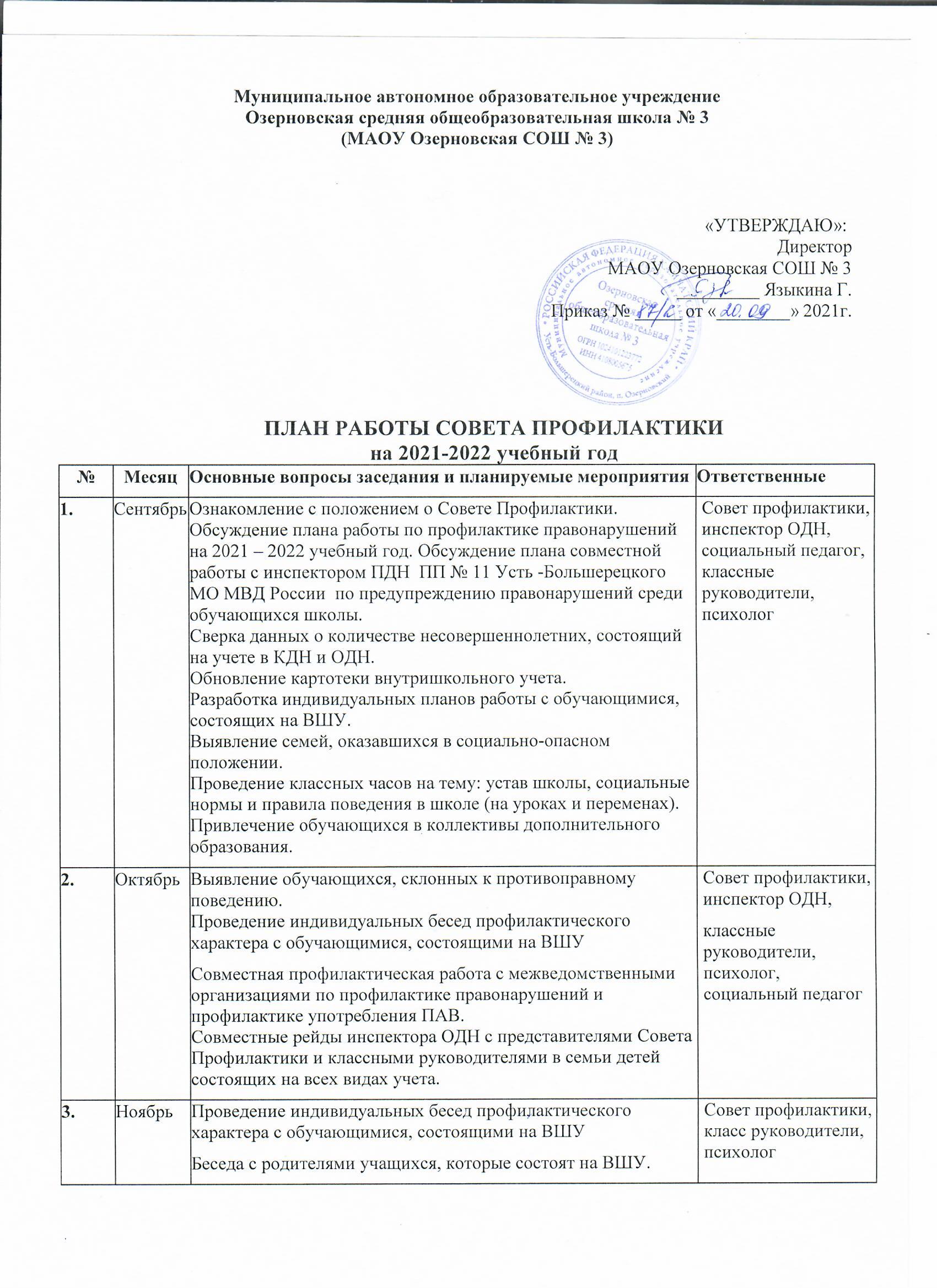 Председатель  Совета профилактики                               А.Н. Алейникова                                          4.ДекабрьЗаседание Совета Профилактики по проблеме предотвращения грубых нарушений дисциплины в школе.Проведение классных часов на тему: «Об ответственности подростков и молодежи за участие в деятельности неформальных объединений экстремисткой направленности».Совет профилактики, социальный педагог, класс руководители, психолог5.ЯнварьПроведение индивидуальных бесед профилактического характера.
Обновление данных социального паспорта школы.Социальный педагог, психолог6.ФевральПлановое заседание Совета Профилактики на тему: «Внеурочная занятость подростков как способ профилактики совершения правонарушений».
Проведение профилактической беседы с учащимися 7-9-х классов по 52-кз.Совет профилактики, клас руководители, психолог, социальный педагог7.МартПроведение индивидуальных бесед профилактического характера с обучающимися, состоящими на ВШУ.Социальный педагог, психолог8.АпрельПлановое заседание Совета Профилактики на тему: «Летняя занятость подростков как способ профилактики совершения правонарушений».Совет профилактики9.МайСбор информации о летней занятости обучающихся.Помощь в организации летнего отдыха обучающихся, состоящих на учете.
Сверка данных о количестве несовершеннолетних, состоящих на учете в КДН и ОДН за истекший учебный год.
Плановое заседание Совета Профилактики на тему: «Результаты профилактической работы Совета по профилактике правонарушений за 2021 – 2022 учебный год».Совет профилактики, инспектор ОДН, социальный педагог, классные руководители, психолог